BULLETIN D’INSCRIPTION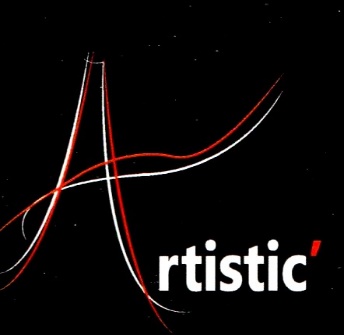 Nuit des Artistes24 juin 2023Dossier de candidature à renvoyer avant le 31 MARS 2023àMadame Colette BENSOUSSAN112 avenue du Maréchal FOCH78100 ST GERMAIN EN LAYE  E-mail :  artisticarts78@gmail.comARTISTIC’ TEL : 06 01 01 54 92L’Association ARTISTIC’ propose de promouvoir l’art et l’artisanat d’art sous toutes ses formes d’expression au cours de divers éléments.  Cette année, ARTISTIC’ soutient à nouveau Les Virades de l’Espoir, association qui lutte contre la mucoviscidose.ARTISTIC’ organise, avec le soutien de la Mairie, la Nuit des Artistes qui se tiendra sur la place du marché de SAINT- GERMAIN-EN-LAYE le 24 JUIN 2023 de 10h30 à 22h30.BULLETIN D’INSCRIPTIONNOM : …………………………………………………………………………...       PRENOM : …………………………………………     NOM d’artiste (tel que vous souhaitez qu’il soit affiché sur votre stand) : ………………………………………………ADRESSE : ………………………………………………………………………………………………………………………………………………………………Code Postal : ……………………………………………..          Ville :  ………………………………………………………………………………………..TEL  :……………………………………………………………….. E-MAIL :  ………………………………………………………………………………………………………SITE INTERNET : RAYER LA MENTION INUTILE :     O   AMATEUR           O   PROFESSIONNEL                O   ASSOCIATION SCULPTURE     PHOTOGRAPHE      CERAMISTE       ARTISAN METIER D’ART        CREATION ARTISANALEO   PEINTRE        O  AUTREN° SIREN : L’artiste susceptible de réaliser une vente à l’occasion de la manifestation doit s’engager à s’identifier à la Maison des Artistes et/ou déclarer ses revenus à son Centre des Impôts.Pour participer à cette manifestation, vous devez impérativement :O envoyer votre dossier d’inscription dument complété et signéO vous acquitter de la cotisation annuelle de l’association d’un montant de 25 € par an, à l’ordre d’Artistic’.O vous acquitter de la contribution à l’évènement d’un montant de 55 €uros à l’ordre d’Artistic’.O donner à votre arrivée un chèque de caution de 50€ et une ATTESTATION de RESPONSABILITE CIVILE Ces documents vous seront restitués le soir même à la fin de l’exposition à 22h30. Nous encaisserons le chèque de caution de tout exposant ne récupérant son chèque à la fin de l’exposition.O envoyer le règlement intérieur de l’association ARTISTIC, ‘Lu et approuvé, daté et signé en manuscrit.O JOINDRE 4 à 6 photos, de bonne qualité, de vos créations : œuvres récentes et représentatives de votre travail. Les œuvres exposées devront être fidèles au style des œuvres présentées au comité de sélection.O Joindre votre carte de visite.O avoir retourner avant le 31 MARS 2023 le dossier de candidature (bulletin d’inscription, règlement signé, règlement). Pour toute demande de réservation de stands groupés, les inscriptions et les chèques doivent être envoyés dans la même enveloppe. Après le 1er avril, nous ne pourrons garantir votre emplacement.Le bureau se réunira début avril pour une sélection UNIQUE   de l’ensemble des exposants. Une réponse vous sera donnée après cette sélection et votre inscription sera définitive.Le bureau est seul décisionnaire du choix des artistes exposants. Les STANDS sont de 4m linéaires (4m de long sur 2m de profondeur). Vous devez vous équiper de votre éclairage :  1 rallonge minimum de 15mDe vos systèmes d’accrochage et d’un adaptateur aux normes (voir pièce jointe).Bureau :Madame Alix LASSERRE                	(Présidente) :               	alix@fleurdekaolin.com   Monsieur Alain DARMON            	(Vice-Président) :        	alain.darmon3@wanadoo.frMadame Colette BENSOUSSAN  	(secrétaire) :                 	artisticarts78@gmail.comMadame Karine CAMPIN             	 ( communication) :      	kamaieu@orange.frMadame Anne-Catherine LECOINTRE	( trésorière) :       	annk.lecointre@gmail.comVous devez vous présenter le jour de l’exposition à partir de 9h30 au stand ACCUEIL où nous vous donnerons votre numéro d’emplacement. Impossible de changer de stand sans l’accord du Bureau.Le déchargement de votre véhicule se fera EXCLUSIVEMENT autour de la place du marché.AUCUN véhicule ne sera autorisé sur cette place même pour le déchargement.Tout exposant absent ne pourra demander le remboursement de sa cotisation.     Tout stand libre au-delà de l’heure d’ouverture de l’exposition pourra être attribué à un autre artiste.PREVOIR :    -      Un drap blanc ou une bâche car il n’y a pas de panneau de fond, ni de côtésUn drap pour recouvrir votre table,Des crochets à suspendre, de la ficelle, des chevalets………tout ce qui peut vous être utile.ATTENTION ! Nous sommes en plein air (pluie, vent, prévoir des protections pour vos créations), aucun dédommagement ne pourra être réclamé à l’association. Chaque exposant est RESPONSABLE de son stand. J’autorise l’association Artistic’ à utiliser dans ses supports de communication toute photographie ou reproduction, partielle ou non de mes œuvres avec indication de mon nom, notamment pour des publications sur la page Facebook d’ARTISTIC’ ou Instagram. ARTISTIC’ réalisera la promotion de cet événement. Tout artiste ne doit communiquer sur l’événement qu’à partir de la communication ARTISTIC’  OUI J’ENVOIE UN CHEQUE DE 80 EUROS Ci-joint un chèque : banque …………………………………………………………………………………. N°………………………………………………………Je, soussigné(e)……………………………………............................déclare avoir pris connaissance du règlement intérieur.  Je déclare avoir souscrit une assurance responsabilité civile. Date ........................................................ Nom, Prénom ..........................................................Signature